第７３回国民体育大会山岳競技北海道ブロック予選会　　　兼 平成３０年度北海道体育大会山岳競技会　実施要項　　　　　　主　催　： 公益財団法人日本スポーツ協会　　公益財団法人北海道体育協会    　　　　　　主　管　： 北海道山岳連盟　　　　　　　　　　　　　　後　援　： スポーツ庁　　北海道　　美唄市　　　　　　協　賛　： 山とｽｷｰの店 秀岳荘  　好日山荘　　ＩＣＩ石井スポーツ　　(株)大塚製薬     　　　　（依頼中）１．期　　日 ： 平成３０年８月４日（土）～８月５日(日）２．会　　場 ： ボルダリング競技：グラビティリサーチ札幌（札幌市中央区北２条東４丁目）　　　　　　　　リ　ー　ド　競技：美唄市体育センター（美唄市西２条北４丁目１－１）３．競技日程 ： ８月４日（土）　ボルダリング競技（選手受付　午前８：００～８：３０）　　　　　　　　８月５日（日）  リ　ー　ド　競技（選手受付　午前９：１５～９：３０）４．競技種別 ： （１）成年男子　（２）成年女子　（３）少年男子　（４）少年女子  （５）ビギナー（６）キッズ（リード競技のみのカテゴリー。小学２年生～６年生）５．競技種目 ： （１）リード競技・・・予選１ルート、決勝１ルートをオンサイト（初見）で登る。   　　　　　　 　　 　　＊　ビギナー及びキッズの選手は安全のためトップロープで競技を行います。    　　　　　　 　　 　　＊　競技時間は参加人数により変わる場合がありますのでご注意下さい。　      　　　　　　 　　     ＊　決勝はタイムも計測します。到達高度が同じ場合、より短い時間で登った選手　　　　　　　　　      　を上位とします。スーパーファイナルは行いません。                                       （２）ボルダリング競技・・・予選・決勝、各４課題をオンサイト（初見）で登る。                     　＜予選＞　次のように１人ずつ流れていくベルトコンベアー方式で行う。                            　　　　　　課題①（３分）→レスト（３分）→課題②（３分）→レスト（３分）→                    　　　　　  →課題③（３分）→レスト（３分）→課題④（３分）                       　＜決勝＞　各課題の競技時間は予選と同じ３分とするが、全員の競技が終了した後、次の課題に移動する。　　　　　　　　　　　　６．競技方法 ： （１）個人競技とする。              　（２）団体成績は２名以上参加している学校、クラブ等を対象とし、各団体の上位２名の　　　　　　　　　　　  個人成績を合算して決める。この事業は、競輪の補助を受けて実施しています。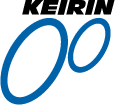 競輪の補助事業７．表　　彰 ： （１）個　人：各種別とも種目ごとに１位から３位までを表彰する。　　　　　　 　 （２）団　体：各種別とも団体総合１位から３位までを表彰する。８．強化選手選考及び第７３回国民体育大会北海道代表選手の選考 ：    予選会において成績優秀な選手の中から選考委員会で審査し選考する。強化選手は、各種別、国体選手２名、補欠選手１名とし、４種別合計１２名を北海道山岳連盟として指定し強化を行う。９．参加条件 ： （１）参加資格　　　　　　　　　　ア、日本国籍を有すること。　　　　　　　　　　　＊　ただし、永住者及び学校教育法第1条に規定する学校に在籍する学生、生徒に　　　　　　　　　　　　　ついては参加資格を有する場合があるのでお問い合わせください。  　　　　　　　　　イ、成年種別に参加する者は、平成30年４月１日現在、18歳以上の者とする。　　　　　　　　　　ウ、少年種別に参加する者は、平成30年４月１日現在、14歳以上、18歳未満の者とする。（少年種別は中学３年生以上が対象です。なお、中学２年以下の選手の特別参加を認めますが、選手選考の対象からは外します。）                　　エ、北海道内に、平成30年４月30日以前から引き続き居住、勤務、または通学していること。ただし、次の者はこの限りではない。　　　　　　　　　　　・成年種別の選手が属する都道府県として「ふるさと」を選択する場合。　　　　　　　　　　　　（「国民体育大会ふるさと選手制度」による。詳細はお問い合わせ下さい。）                  　　・少年種別の選手が「一家転住」した場合。                    オ、選手及び監督の兼任は同一種別以内に限り認める。                　　カ、トップアスリートの国民体育大会参加の特例措置対象者については、予選会を　　　　　　　　　　　　免除することができる。ただし、本国体代表選手の選考にあたっては北海道山岳　　　　　　　　　　　　連盟で審議する。　　　　　　　　　　キ、平成30年度日本山岳協会に選手登録していること。未登録の選手は日本山岳・スポーツクライミング協会（以下、日山協）のホームページから登録すること。（ただし、国体種別でないビギナー、キッズカテゴリーの参加者については日山協選手登録は不要です。なお、本年度から日山協への登録手続きは、ネットを通して個人で行うことになっています。参加申込書には登録番号を記載して下さい。）　　　　　　　　（２）参加費用　：選手１人5，000円（傷害補償制度加入負担金・国民体育大会参加負担金を含む。１種目のみの参加は3，000円、キッズは1500円。）                                  監督１人2，000円（監督については傷害保障制度加入負担金1，000円　　　　　　　　　　　　　　　　　　＋ 国民体育大会参加負担金1，000円のみ徴収させていただきます。）10．参加申込み ：  別紙参加申込書は下記まで郵送してください。　　　　　　　　　 参加申込書送付先：〒047-0028　小樽市相生町9－13　アメニティ相生ⅡB　202　        　　　　　     　　　　　　　　　山納　秀俊　宛　　　　　　　　　　　   申込み締切り　：　平成３０年７月１３日（金）必着　（期日厳守）　　　　　　　　　 お問い合わせはこちらまで　：　h-sannoh@hokkaido-c.ed.jp11．その他 ：（１）本国体においては、各都道府県代表チームは各種別２名の選手で構成し、２名とも　　　　　　　　　 　リード、ボルダリングの両種目に出場することになっており、選手はブロック予選会　　　　　　　　　　 においても両種目に出場していることが国体参加の条件になります。１種目のみの参　　　　　　　　　　 加も受け付けますが、この場合、本国体の選手選考から外れますのでご了解ください。　　　　　　（２）２日間とも上靴が必要です。ご用意下さい。第７３回国民体育大会山岳競技北海道ブロック予選会　　　　　兼 平成３０年度北海道体育大会山岳競技会参　加　申　込　書         　　　                   　　　　所属団体（学校名）               　　　             　　　  参加申込者氏名     　　　　                　　　　印 責　任　者（監　督）　： 連　絡　先　住　所　　： 連絡先電話＆FAX番号　： 申　込　み　種　別　　：　 成年男子    成年女子    少年男子 　 少年女子　　ビギナー　　キッズ 選手名簿 『注』大会受付時までに、選手に事故のある時は変更を認めます。用紙が足りない場合はコピーして下さい。　　申し込み締め切り：平成３０年７月１３日（金）必着　（期日厳守）７　　８　　９　　10     11     12　　13　　14　　15　　16　 17 （時）７　　８　　９　　10     11     12　　13　　14　　15　　16　 17 （時）７　　８　　９　　10     11     12　　13　　14　　15　　16　 17 （時）７　　８　　９　　10     11     12　　13　　14　　15　　16　 17 （時）７　　８　　９　　10     11     12　　13　　14　　15　　16　 17 （時）８ 第月 一４ 日　日 目役 役 選 競 競          ボルダリング予選・決勝       競  表 閉役 役 選 競 競          ボルダリング予選・決勝       競  表 閉役 役 選 競 競          ボルダリング予選・決勝       競  表 閉役 役 選 競 競          ボルダリング予選・決勝       競  表 閉役 役 選 競 競          ボルダリング予選・決勝       競  表 閉８ 第月 一４ 日　日 目員 員 手 技 技集 打 受 説 開  成年の部（男子・女子）  少年の部（男子・女子）  成年の部（男子・女子）  少年の部（男子・女子） 技  彰 会 終  式 式 技  彰 会 終  式 式８ 第月 一４ 日　日 目合 合 付 明 始          ビギナーの部　　　　　　　　　 了合 合 付 明 始          ビギナーの部　　　　　　　　　 了合 合 付 明 始          ビギナーの部　　　　　　　　　 了合 合 付 明 始          ビギナーの部　　　　　　　　　 了合 合 付 明 始          ビギナーの部　　　　　　　　　 了８ 第月 二５ 日　日 目         役 選 開 競 競     　  リード　予選・決勝　　  　    競  表表           役 選 開 競 競     　  リード　予選・決勝　　  　    競  表表           役 選 開 競 競     　  リード　予選・決勝　　  　    競  表表           役 選 開 競 競     　  リード　予選・決勝　　  　    競  表表           役 選 開 競 競     　  リード　予選・決勝　　  　    競  表表  ８ 第月 二５ 日　日 目         員 手 会 技 技         打 受 式 説 開         員 手 会 技 技         打 受 式 説 開  成年の部（男子・女子）  少年の部（男子・女子）  成年の部（男子・女子）  少年の部（男子・女子）  技  彰彰    終  式式  ８ 第月 二５ 日　日 目         合 付 　 明 始       　ビギナーの部・キッズの部　　　了               合 付 　 明 始       　ビギナーの部・キッズの部　　　了               合 付 　 明 始       　ビギナーの部・キッズの部　　　了               合 付 　 明 始       　ビギナーの部・キッズの部　　　了               合 付 　 明 始       　ビギナーの部・キッズの部　　　了                            参加費                      振込口座 金融機関名　北海道銀行 支店名 　星置支店                      参加費                      振込口座 預金種別　普通預金 口座番号 　０３４８００６                      参加費                      振込口座 口座名義人 （ﾌﾘｶﾞﾅ）　北海道山岳連盟　国体委員会　山納秀俊 　ﾎｯｶｲﾄﾞｳｻﾝｶﾞｸﾚﾝﾒｲ　ｺｸﾀｲｲｲﾝｶｲ　ｻﾝﾉｳﾋﾃﾞﾄｼ　北海道山岳連盟　国体委員会　山納秀俊 　ﾎｯｶｲﾄﾞｳｻﾝｶﾞｸﾚﾝﾒｲ　ｺｸﾀｲｲｲﾝｶｲ　ｻﾝﾉｳﾋﾃﾞﾄｼ　北海道山岳連盟　国体委員会　山納秀俊 　ﾎｯｶｲﾄﾞｳｻﾝｶﾞｸﾚﾝﾒｲ　ｺｸﾀｲｲｲﾝｶｲ　ｻﾝﾉｳﾋﾃﾞﾄｼフ　リ　ガ　ナ氏　　　　　名（登録番号）学年 　　　　　　血液型 生　年　月　日 　　　　　　血液型 生　年　月　日 　　　　　　　　電　話　番　号 　　　　　　　　電　話　番　号参加種目に○１（登録番号）西暦〒ボルダーリード１（登録番号）　　　　年  　月　　日　　　　年  　月　　日ボルダーリード２（登録番号）西暦〒ボルダーリード２（登録番号）  　年　  月    日  　年　  月    日ボルダーリード３（登録番号）西暦〒ボルダーリード３（登録番号）　年 　 月    日　年 　 月    日ボルダーリード４（登録番号）西暦〒ボルダーリード ４（登録番号）　  　年 　 月    日　  　年 　 月    日ボルダーリード ５（登録番号）西暦〒ボルダーリード５（登録番号）　　 　年 　 月    日　　 　年 　 月    日ボルダーリード  上記の選手は、日頃の訓練及び、競技中の健康に耐えうる者として参加を申し込みます。          平成３０年　　　月　　　日　 チーム責任者（監督）氏名     　　　　　　　 印